لطفا در این قسمت چیزی ننویسید.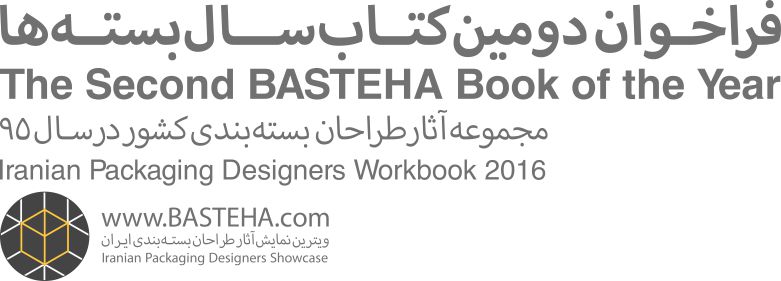 نام:نام:نام:Name:Name:نام خانوادگی:نام خانوادگی:نام خانوادگی:Sure Name:Sure Name:طراح مستقلاستودیو طراحی بسته‌بندیاستودیو طراحی بسته‌بندیاستودیو طراحی بسته‌بندیآژانس تبلیغاتیسال تولد:سال تولد:شهر:شهر:شهر:تلفن:تلفن:تلفن همراه:تلفن همراه:تلفن همراه:وب سایت:وب سایت:پست الکترونیک: پست الکترونیک: پست الکترونیک: نشــانی:نشــانی:نشــانی:نشــانی:نشــانی:ردیفردیفمشخصــات اثـــرمشخصــات اثـــرعنوان اثر:عنوان اثر:عنوان انگلیسی:1گروه کالایی:گروه کالایی:سال طراحی:سفارش دهنده:سفارش دهنده:تکنیک چاپ:همکاران دیگر(باذکر نوع همکاری) :همکاران دیگر(باذکر نوع همکاری) :همکاران دیگر(باذکر نوع همکاری) :همکاران دیگر(باذکر نوع همکاری) :ردیفردیفمشخصــات اثـــرمشخصــات اثـــرعنوان اثر:عنوان اثر:عنوان انگلیسی:2گروه کالایی:گروه کالایی:سال طراحی:سفارش دهنده:سفارش دهنده:تکنیک چاپ:همکاران دیگر(باذکر نوع همکاری) :همکاران دیگر(باذکر نوع همکاری) :همکاران دیگر(باذکر نوع همکاری) :همکاران دیگر(باذکر نوع همکاری) :ردیفردیفمشخصــات اثـــرمشخصــات اثـــرعنوان اثر:عنوان اثر:عنوان انگلیسی:3گروه کالایی:گروه کالایی:سال طراحی:سفارش دهنده:سفارش دهنده:تکنیک چاپ:همکاران دیگر(باذکر نوع همکاری) :همکاران دیگر(باذکر نوع همکاری) :همکاران دیگر(باذکر نوع همکاری) :همکاران دیگر(باذکر نوع همکاری) :ردیفردیفمشخصــات اثـــرمشخصــات اثـــرعنوان اثر:عنوان اثر:عنوان انگلیسی:4گروه کالایی:گروه کالایی:سال طراحی:سفارش دهنده:سفارش دهنده:تکنیک چاپ:همکاران دیگر(باذکر نوع همکاری) :همکاران دیگر(باذکر نوع همکاری) :همکاران دیگر(باذکر نوع همکاری) :همکاران دیگر(باذکر نوع همکاری) :ردیفردیفمشخصــات اثـــرمشخصــات اثـــرعنوان اثر:عنوان اثر:عنوان انگلیسی:5گروه کالایی:گروه کالایی:سال طراحی:سفارش دهنده:سفارش دهنده:تکنیک چاپ:همکاران دیگر(باذکر نوع همکاری) :همکاران دیگر(باذکر نوع همکاری) :همکاران دیگر(باذکر نوع همکاری) :همکاران دیگر(باذکر نوع همکاری) :آیا مایل هستید اطلاعات تماس با شما در کتاب و وب سایت درج شود؟آیا مایل هستید اطلاعات تماس با شما در کتاب و وب سایت درج شود؟آیا مایل هستید اطلاعات تماس با شما در کتاب و وب سایت درج شود؟بله                         خیربله                         خیرتلفنتلفن همراهپست الکترونیک و وب سایتپست الکترونیک و وب سایتهمه مواردکامل کردن و امضای این فرم از سوی شرکت کننده به منزله پذیرفتن تمام مقررات این فراخوان می‌باشد. مسئولیت صحت تمام اطلاعات بیان شده در این فرم بر عهده امضا کننده می‌باشد. فرم ناقص و مخدوش فاقد اعتبار می‌باشد.کامل کردن و امضای این فرم از سوی شرکت کننده به منزله پذیرفتن تمام مقررات این فراخوان می‌باشد. مسئولیت صحت تمام اطلاعات بیان شده در این فرم بر عهده امضا کننده می‌باشد. فرم ناقص و مخدوش فاقد اعتبار می‌باشد.   تــاریخ و امضاء:    تــاریخ و امضاء:    تــاریخ و امضاء: 